Vraag je klasgenoot om contactgegevens van degene die jou kan helpen. Wat is zijn/haar naam:		_________________________________________Wat is zijn/haar woonplaats:	_________________________________________Wat is zijn/haar telefoonnummer:	_________________________________________Wat is zijn/haar e-mailadres:	_________________________________________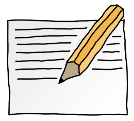 OPDRACHT 5.10